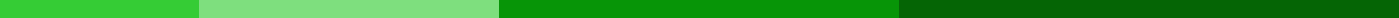 Proposal For Consulting Services[Your Company Name]Prepared for: [Client Name]
Prepared by: [Your Name/Your Company Name]
Date: [Date]Executive Summary[Provide a brief overview of the proposal, highlighting the key points such as the client's needs, the proposed solution, and the benefits of your services.]Introduction[Introduce your company, its mission, and expertise. Explain why your company is the right choice for the client.]Objectives[List the objectives of the consulting services, addressing the client's needs and goals.]Objective 1Objective 2Objective 3Scope of Services[Detail the specific services you will provide, including any methodologies, tools, and processes you will use.]Service 1DescriptionTimelineService 2DescriptionTimelineService 3DescriptionTimelineDeliverables[List the tangible outputs the client will receive as a result of your services.]Deliverable 1Deliverable 2Deliverable 3Timeline[Provide a detailed timeline for the project, including start and end dates, and key milestones.]Investment[Detail the costs associated with your services, including any payment terms and conditions.]Benefits[Highlight the benefits the client will receive from your consulting services.]Benefit 1Benefit 2Benefit 3Terms and Conditions[Outline the terms and conditions of the agreement, including confidentiality, payment terms, and any other relevant legal considerations.]Acceptance[Provide a space for the client to sign and accept the proposal.]Client Signature: _________________________
Date: _________________________Consultant Signature: _________________________
Date: _________________________Contact Information[Your Name]
[Your Title]
[Your Company Name]
[Address]
[Phone Number]
[Email Address]PhaseDescriptionTimelinePhase 1Initial Assessment[Date Range]Phase 2Strategy Development[Date Range]Phase 3Implementation and Monitoring[Date Range]Phase 4Final Review and Reporting[Date Range]ServiceCostService 1$[Amount]Service 2$[Amount]Service 3$[Amount]Total$[Total Amount]